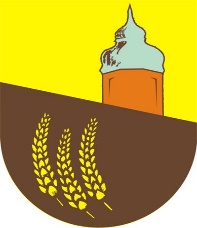 Analiza Stanu Gospodarki Odpadami Komunalnymi na terenie Gminy Stary Targ za 2022 r.Spis treści:WSTĘPZgodnie z art. 3 ust. 2 pkt. 10 ustawy z dnia 13 września 1996 r. o utrzymaniu czystości i porządku w gminach (t. j. Dz. U. z 2022 r., poz. 2519 z póź. zm.) jednym z wielu zadań gminy jest dokonanie corocznej analizy stanu gospodarki odpadami komunalnymi, w celu weryfikacji możliwości technicznych i organizacyjnych gminy w zakresie gospodarowania odpadami komunalnymi. Wójt, burmistrz lub prezydent miasta sporządza analizę stanu gospodarki odpadami komunalnymi, opracowuje ją na podstawie sprawozdań złożonych przez podmioty odbierające odpady komunalne od właścicieli nieruchomości, podmioty prowadzące punkt selektywnego zbierania odpadów komunalnych oraz rocznego sprawozdania z realizacji zadań z zakresu gospodarowania odpadami komunalnymi oraz innych dostępnych danych wpływających na koszty systemu gospodarowania odpadami komunalnymi.  	Analiza ta, podlega publicznemu udostępnieniu na stronie podmiotowej Biuletynu Informacji Publicznej Urzędu Gminy Stary Targ. CHARAKTERYSTYKA GMINY STARY TARGGmina Stary Targ położona jest w południowo-wschodniej części województwa pomorskiego w powiecie sztumskim. Stary Targ leży na szeroko rozumianym prawym brzegu Wisły, na wschód od Miasta i Gminy Sztum oraz na południowy wschód od Miasta Malbork. Gmina Stary Targ składa się z 14 sołectw zajmuje obszar ok. 141 km2. Gmina Stary Targ jest gminą rolniczą o korzystnych warunkach rozwoju gospodarki żywnościowej, co jest szansą dla przemysłu przetwórczego.  Na terenie gminy występują zakłady przemysłowe: metalowe, meblowe. Funkcjonuje 206 podmiotów gospodarczych zajmujących się m.in. handlem i usługami oraz ok. 450 gospodarstw rolnych. SYSTEM ODBIORU I ZAGOSPODAROWANIA ODPADÓW KOMUNALNYCH W okresie od 1 stycznia do 31 grudnia 2022 r. usługi odbioru odpadów komunalnych od właścicieli nieruchomości  świadczone były przez następujące podmioty posiadające wpis do prowadzonego przez Wójta gminy Stary Targ rejestru działalności regulowanej w zakresie odbierania odpadów komunalnych od właścicieli nieruchomości: W 2022 roku Przedsiębiorstwo Usług Komunalnych COMPLEX, Tomasz Grzmil, Nowy Staw świadczyło usługę odbierania i zagospodarowania odpadów komunalnych od właścicieli nieruchomości zamieszkałych. W dniu 15.06.2022 r. została zawarta nowa umowa z firmą COMPLEX  ( poprzednia wygasła) na odbiór i zagospodarowanie odpadów komunalnych, w której wachlarz usług został poszerzony o  odbiór bioodpadów bezpośrednio z gospodarstw domowych w opisanych brązowych workach oraz  odbiór popiołu, który odbywa się w ten sam sposób. W 2022 r. Zakład Gospodarki Komunalnej i Mieszkaniowej Sp. z o.o. w Malborku świadczył usługę w zakresie odbierania odpadów komunalnych z miejsc użyteczności publicznej w oparciu o zawartą z Gminą Stary Targ umowę jak również transport odpadów z punktu PSZOK, dzikich wysypisk. Przedsiębiorstwo Wodociągów i Kanalizacji Sp. z o.o. w Sztumie w 2022 roku świadczyło wyłącznie usługi odbierania odpadów komunalnych od właścicieli nieruchomości na podstawie indywidualnych umów. Odebrane w 2022 roku z terenu Gminy Stary Targ odpady komunalne przekazywane były do zagospodarowania do regionalnej Instalacji Przetwarzania Odpadów Komunalnych (RIPOK) – Zakład Utylizacji odpadów Sp. z o.o. Gilwa Mała 8, 82-500 Kwidzyn, oraz RIPOK – ZUOS Tczew Sp. z o.o. ul. Rokicka 5A, 83-110 Tczew. LICZBA MIESZKAŃCÓW GMINY OBJĘTYCH SYSTEMEMW 2022  roku, według stanu na dzień 31 grudnia 2022 r., teren Gminy Stary Targ zamieszkiwany był przez 5 960 osób, które objęte były systemem gospodarowania odpadami komunalnymi. Dane te pochodzą z rejestru mieszkańców gminy, zgodnie z ustawą z dnia 24 września 2010 r. o ewidencji ludności (t. j. Dz. U. z 2022 r., poz. 1191 z póź. zm). ILOŚĆ ODPADÓW KOMUNALNYCH WYTWARZANYCH NA TERENIE GMINY STARY TARG,,W 2022 roku z terenu Gminy Stary Targ odebrano następujące rodzaje i ilości  odpadów komunalnych’’INFORMACJA O OSIĄGNIĘTYCH PRZEZ GMINĘ STARY TARGU 2022 ROKU POZIOMACH RECYKLINGU, PRZYGOTOWANIA DO PONOWNEGO UŻYCIA I ODZYSKU INNYMI METODAMI ORAZ OGRANICZENIA MASY ODPADÓW KOMUNALNYCH ULEGAJĄCYCH BIODEGRADACJI PRZEKAZYWANYCH DO SKŁADOWANIA. Na podstawie rozporządzenia Ministra Środowiska z dnia 3 sierpnia 2021 r. sprawie poziomów recyklingu, przygotowania do ponownego użycia i odzysku innymi metodami niektórych frakcji odpadów komunalnych (Dz. U. z 2021  r., poz. 1530) oraz rozporządzenia Ministra Środowiska z dnia 15 grudnia 2017 r. w sprawie poziomów ograniczenia masy odpadów komunalnych ulegających biodegradacji przekazywanych do składowania oraz sposobu obliczania poziomu ograniczenia masy tych odpadów (Dz. U. z 2017 r., poz. 2412), obliczono wymagane za 2022 rok poziomy, które dla Gminy Stary Targ przedstawiają się następująco: Osiągnięty poziom recyklingu, przygotowania do ponownego użycia następujących frakcji odpadów komunalnych, tj. papieru, metali, tworzyw sztucznych i szkła – 13,00% Osiągnięty poziom ograniczenia masy odpadów komunalnych ulegających biodegradacji przekazywanych do składowania – 23,00 % GABARYTYW 2022  roku odbiór odpadów wielkogabarytowych był organizowany dwukrotnie  zgodnie z harmonogramem wywozu odpadów komunalnych, to jest w okresie wiosennym i jesiennym. Akcja polegała na tym, że mieszkańcy telefonicznie zgłaszali chęć udziału, następnie przygotowana lista chętnych osób była przekazana do firmy COMPLEX, która pod wskazanymi adresami odbierała odpady bezpośrednio z gospodarstw domowych. Informacja o akcji była zamieszczona na stronie BIP Urzędu oraz rozwieszane były plakaty na tablicach sołeckich przez gońców.OPŁATY Z TYTUŁU GOSPODAROWANIA ODPADAMI KOMUNALNYMI ZA 2022 ROK KOSZTY PONIESIONE W ZWIĄZKU Z ODBIERANIEM, ODZYSKIEM, RECYKLINGIEM I UNIESZKODLIWIENIEM ODPADÓW KOMUNALNYCH         PODSUMOWANIE I WNIOSKI „Analiza stanu gospodarki odpadami komunalnymi na terenie Gminy Stary Targ za 2022 rok” przedstawia pełen obraz działań jakie Gmina powzięła w w/w roku:Gmina Stary Targ wdrożyła system gospodarowania odpadami komunalnymi od roku 2013. Systemem zostały objęte nieruchomości zamieszkałe na terenie gminy jak również tereny użyteczności publicznej, punkt PSZOK, dzikie wysypiska,System gospodarki odpadami działał prawidłowo. Wykonawca usługi wywiązywał się z warunków zawartej umowy, m.in. poprzez terminowy zgodny z harmonogramem odbiór odpadów komunalnych, wyposażenie nieruchomości w wymagane kubły, pojemniki oraz worki. W przypadku gdy pojemniki ulegają uszkodzeniu zostają wymienione na nowe, braki worków są na bieżąco uzupełniane.Zdolności przerobowe Regionalnej Instalacji Przetwarzania Odpadów Komunalnych – Zakładu Utylizacji Odpadów Sp. z o.o., z siedzibą w Gilwie Małej były w roku 2022 wystarczające dla przyjmowania odpadów komunalnych pochodzących z terenu Gminy Stary Targ.Gmina dąży do tego, aby  odpady generowane na terenie Gminy były przede wszystkim selektywne co pozwoli osiągać wymagany ustawowo poziom recyklingu przygotowania do ponownego użycia i odzysku innymi metodami oraz ograniczenia masy odpadów komunalnych ulegających biodegradacji przekazanych do składowania. Jak również po to aby dbać i chronić środowisko dla przyszłych pokoleń, które jest naszym wspólnym dobrem. Należy w tym celu   prowadzić kampanię informacyjną oraz edukację społeczeństwa w zakresie prawidłowej selekcji odpadów komunalnymi.  Gmina Stary Targ w roku 2022  prowadziła system gospodarki odpadami komunalnymi zgodnie z obowiązującymi, w tym zakresie przepisami prawa.L.p.Strona1Wstęp………………………………………………………………………………………32Charakterystyka Gminy Stary Targ……………………………………………………….33System odbioru i zagospodarowania odpadów komunalnych…………………………….34Liczba mieszkańców gminy objętych systemem………………………………………….45Ilość odpadów komunalnych wytwarzanych na terenie Gminy Stary Targ………………46Informacja o osiągniętych przez Gminę Stary Targ w 2022 roku poziomach recyklingu, przygotowania do ponownego użycia i odzysku innymi metodami oraz ograniczenia masy odpadów komunalnych ulegających biodegradacji przekazanych do składowania………..4   7Gabaryty…………………………………………………………………………………... 58Opłaty z tytułu gospodarowania odpadami komunalnymi za rok 2021…………………...59Koszty poniesione w związku z odbieraniem, odzyskiem, recyklingiem 
i unieszkodliwieniem odpadów komunalnych…………………………………………….610Podsumowanie i wnioski………………………………………………………………….6L.P.NAZWA PODMIOTU1Przedsiębiorstwo Wodociągów i Kanalizacji Sp. z o.o. w Sztumie2Zakład Gospodarki Komunalnej i Mieszkaniowej Sp. z o.o. w Malborku3,,COMPLEX’’ Przedsiębiorstwo Usług Komunalnych, Tomasz Grzmil, Nowy StawL.p.Kod odpaduRodzaj odpadów komunalnychMasa wytworzonych odpadów komunalnych [Mg]1.15 01 01Papier i tektura8,45582.15 01 02Tworzywa sztuczne101,99233.15 01 07Opakowania ze szkła76,25264.20 02 01Odpady ulegające biodegradacji15,88005.20 01 99Popiół z gospodarstw domowych21,12006.20 03 07Odpady wielkogabarytowe13,6200720 03 01Niesegregowane ( zmieszane) odpady komunalne1069,7950820 01 23Urządzenia zawierające freon0,5800920 01 36Zużyte urządzenia elektryczne i elektroniczne inne niż wymienione w 20 01 21, 20 01 23, 20 01 350,91001020 01 35Zużyte urządzenia elektryczne i elektroniczne inne niż wymienione w 20 01 21, 20 01 232,3850RAZEM 1310,9907L.p.WyszczególnienieWpływy1.Wpływy z tytułu opłat za gospodarowanie odpadami komunalnymi1 248 311,30 zł2.Wpłaty zaległości44 144,72  zł3.Zwroty 878,00   złŁĄCZNIEŁĄCZNIE1 291 578,02 złL.p.WyszczególnienieWydatki1.Usługa odbioru i zagospodarowania odpadów komunalnych od właścicieli nieruchomości zamieszkałych1 165 808,30 zł2Usługa odbioru i zagospodarowania odpadów komunalnych pochodzących z użyteczności publicznej 79,527,60 zł3Usługa odbioru i zagospodarowania odpadów komunalnych pochodzących z obsługi Cmentarza w Dąbrówce Malb.10,434,574Usługa odbioru i zagospodarowania odpadów komunalnych pochodzących z obsługi zleceń29 585,81